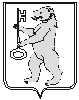 АДМИНИСТРАЦИЯ БАЛАХТОНСКОГО СЕЛЬСОВЕТАКОЗУЛЬСКОГО РАЙОНАКРАСНОЯРСКОГО КРАЯКОМИССИЯ ПО ЧРЕЗВЫЧАЙНЫМ СИТУАЦИЯМ И ПОЖАРНОЙ БЕЗОПАСНОСТИРЕШЕНИЕКомиссия по предупреждению и ликвидации чрезвычайных ситуаций и пожарной безопасности, РЕШИЛА:Утвердить план – график проведения опашки населенных пунктов Балахтонского сельсовета:Контроль за исполнением решения оставляю за собой.Решение вступает в силу со дня его подписания.Глава сельсовета, председатель КЧС                                                       В. А. Мецгер31.01.2017с. Балахтон№ 05Об утверждении плана – графика опашки населенных пунктов Балахтонского сельсовета на 2017 год№ п/пДатаМесто проведенияОтветственныйСилы и средстваСилы и средстваСилы и средстваПримечание, протяженность№ п/пДатаМесто проведенияОтветственныйтехника техника людиПримечание, протяженность105.05.2017с. Балахтонтехник по благоустройству населенных пунктов сельсовета и пожарной безопасности11110 км206.05.2017д. Ничковотехник по благоустройству населенных пунктов сельсовета и пожарной безопасности1114 км306.05.2017д. Мальфинотехник по благоустройству населенных пунктов сельсовета и пожарной безопасности1113 км407.05.2017д. Глушковотехник по благоустройству населенных пунктов сельсовета и пожарной безопасности1112 км508.05.2017д. Красный Яртехник по благоустройству населенных пунктов сельсовета и пожарной безопасности1115 км